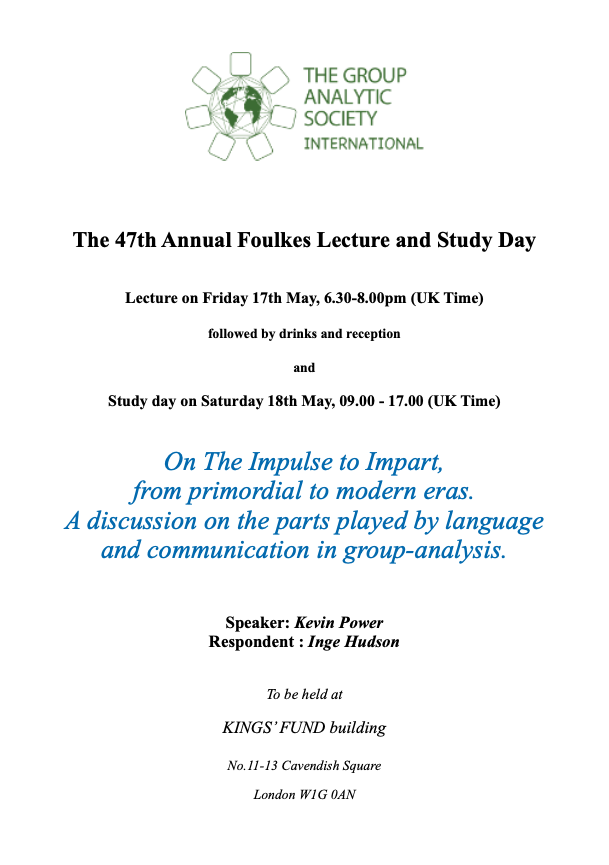 " ‘On The Impulse to Impart’ is about communication and language. Communication is a fundamental group-analytic theme and one on which S H Foulkes laid great and repeated emphasis. I look at their parts in group-analysis, how they may have originated and evolved and at an experiment that appears to confirm Foulkes' belief in language being the defining human attribute."  (Kevin Power).  Foulkes Lecture:18.00 Registration – Welcome18.30 Lecture:          Speaker: Kevin Power          Respondent: Inge Hudson          Questions and Answers20:00 – 21.30 Drinks ReceptionStudy Day:9:30 – 11:00          Large Group:Teresa Von Sommaruga Howard- Anando Chatterji Carla Penna (online)11:00 – 11:30        Coffee break11:30 – 12:45        Responses + dialogue:                              Catherine Mela                               Felix Korf12:45 – 13:45        Lunch break13:45 – 15:00        Reflection groups15:00 – 15:30        Tea/coffee break15:30 – 17:00        Large Group17:00 – 17:15        Closure 
Speakers: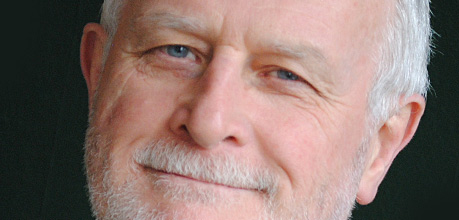 Kevin Power, Group Analyst, psychotherapist in 1984 with the London Centre for Psychotherapy. IGA’s Certificate in Group-analytic Supervision in 2003. GAS and GASI as Hon. Secretary, Hon Treasurer, Hon Archivist, Exec Editor of the Journal and Chairperson of the 2011 London Symposium.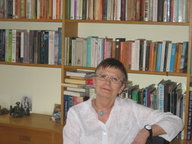 Inge Hudson is a retired group analyst and a clinical psychologist. She has extensive experience as a practitioner with groups and individuals within the NHS, at the Women’s Therapy Centre, London and in private practice. She has taught on a number of training courses for psychologists and psychotherapists in the UK and in Germany and was a training group analyst for the IGA and G.R.A.S. in Germany.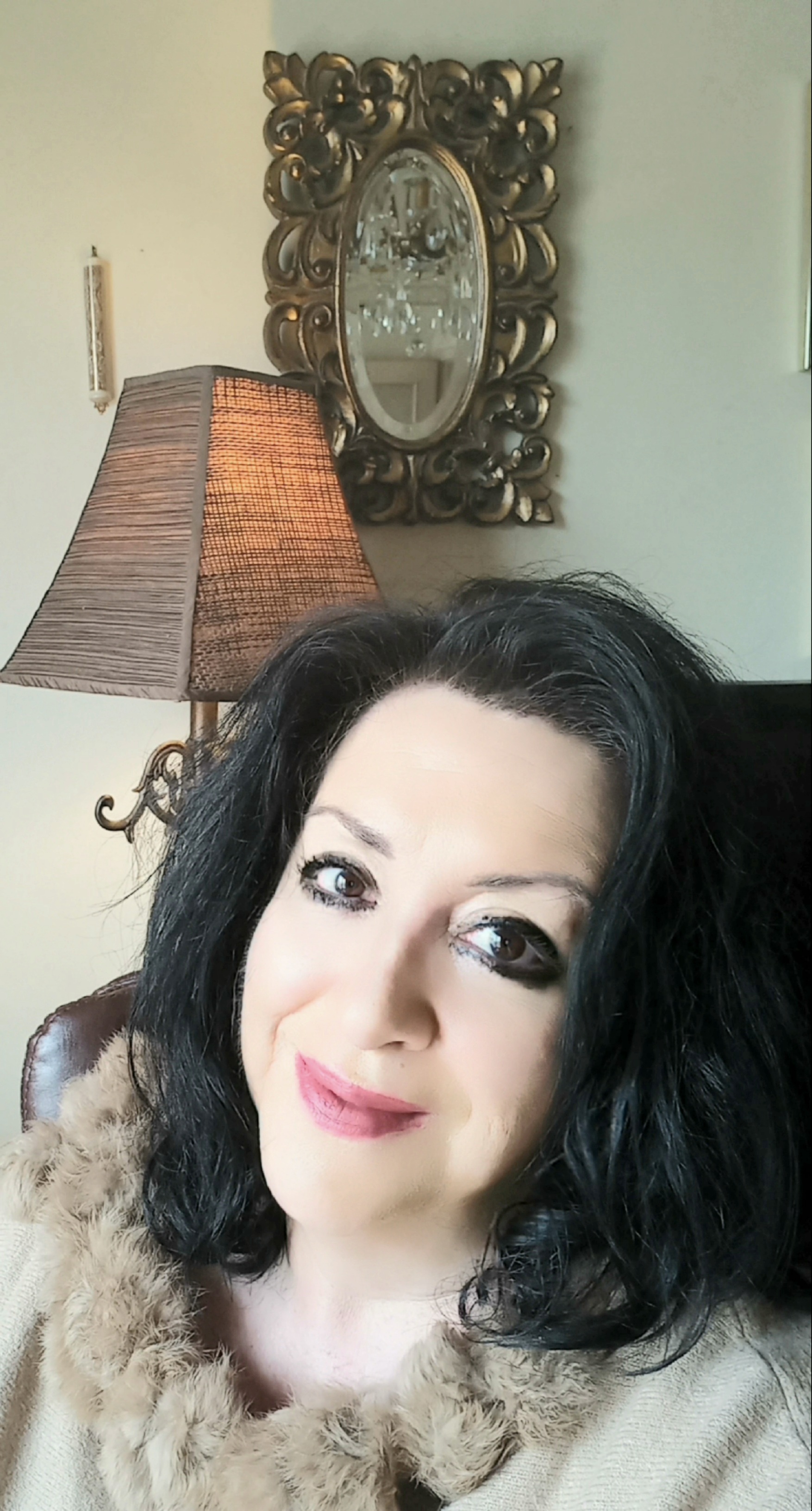 Catherine Mela MD, is a group analyst, trainer, neurologist with specification on psychoneuroimmunology.  She is the f.Vice President of IAGP , founder and chair of the IAGP Research Comittee (2012-2024).She lives and works in Athens, Greece.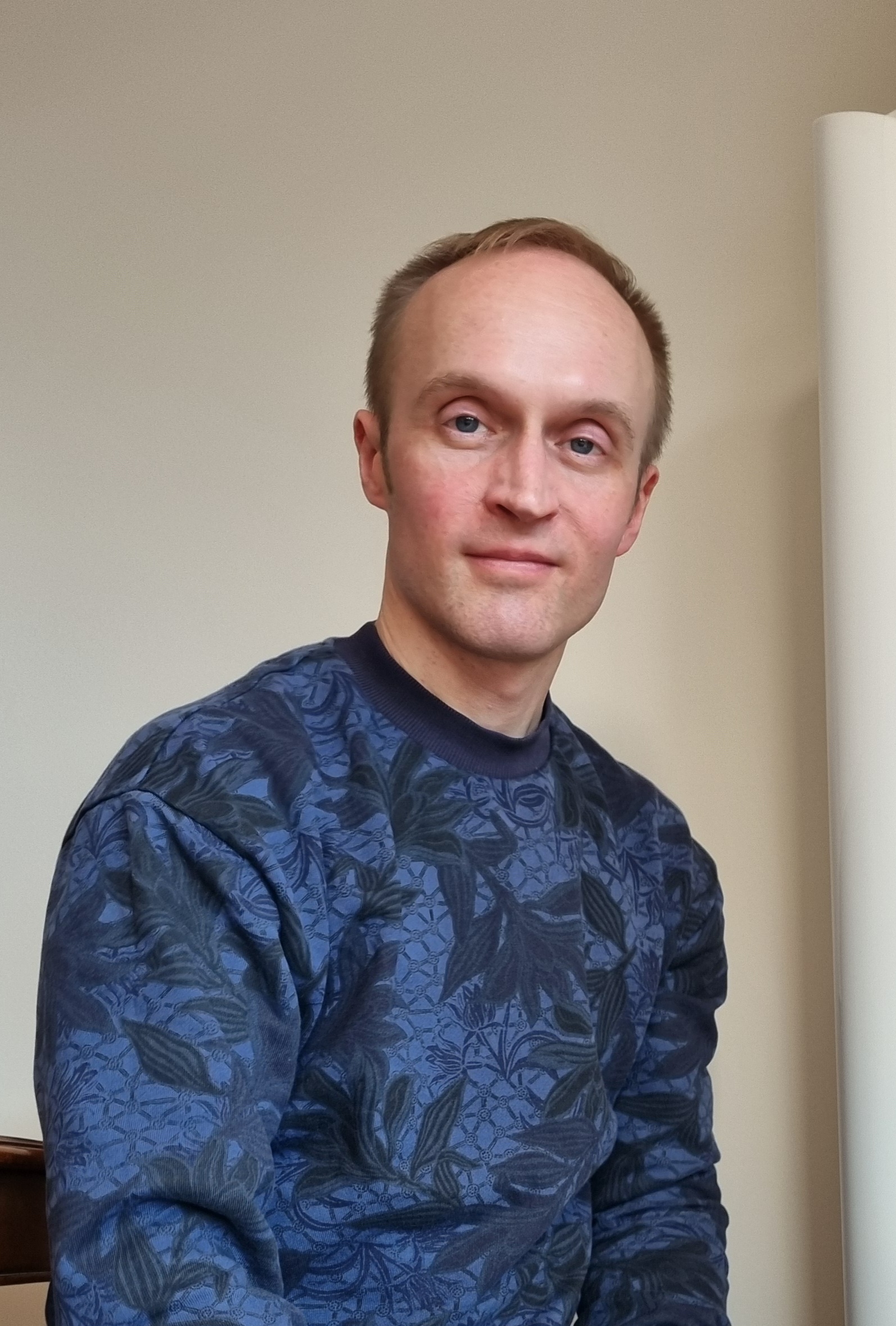 Felix Korf is a group analyst and a specialist in psychosomatic medicine, currently also training in psychiatry. He lives and works in Wiesbaden/Frankfurt, Germany.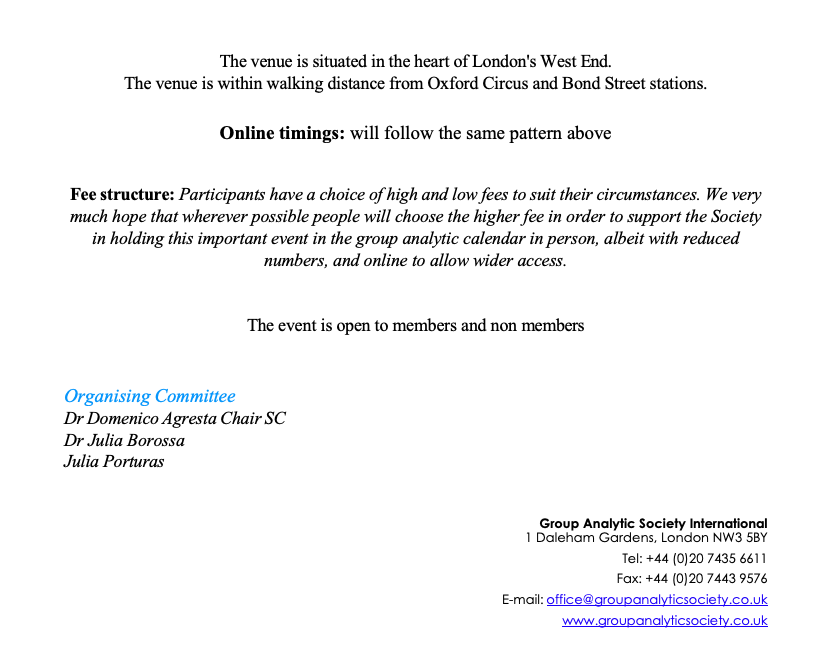 More info and a download-able map here: https://www.11cavendishsq.com/find-us/For further information and how to register please go to our website:https://groupanalyticsociety.co.uk